ПРОТОКОЛпроведения общественного (гражданского) контроляг. Королев Московской обл._________                                                                   «24» марта 2020  г.                    (место составления)На основании обращения жителей города, Общественная палата г.о. Королев совместно с Управлением потребительского рынка Администрации г.о. Королев провела контроль наличия продуктов питания первой необходимости в сетевых магазинах городаКомиссия в составе:Старший группы общественного (гражданского) контроля: Уланова Ирина Евгеньевна,  тел. 9037963604______________(ФИО, адрес проживания, контактный телефон)Члены группы: Козловская Людмила Николаевна,  тел. 9265600704___________(ФИО, адрес проживания, контактный телефон)Место осуществления общественного (гражданского) контроля:г. Королев М.О., магазин Пятерочка, Коминтерна 17                                     (адрес, наименование объекта)В ходе общественного (гражданского) контроля были проверены наличие в магазине продовольственных товаров первой необходимости: соль, сахар, мука, гречка, консервы (мясные, рыбные), мясо охлажденное, хлеб.Проверка показала:Товар, входящий в перечень товаров первой необходимости, в магазине есть в недостаточном ассортименте: В 8-30 утра в продаже гречневая крупа. Расширен ассортимент макаронных изделий. Мука, соль, сахар - все в наличии. Покупателей в торговом зале мало.В ходе общественного (гражданского) контроля проводилась фото- видео съемка___Проводилась фото- съемка мобильным телефоном.(наименование технического средства фото- видео съемки )К протоколу проведения общественного (гражданского) контроля прилагаются  фотографии, разрешение на которые получены от администратора магазина_Замечания к протоколу членов группы общественного (гражданского) контроля не поступили______________________________________________________________________(содержание замечаний либо указание на их отсутствие)Старший группы общественного (гражданского) контроля: Уланова И.Е.____п/в___									                  (подпись)Члены группы общественного (гражданского) контроля:     Козловская Л.В..   п/в____									                  (подпись)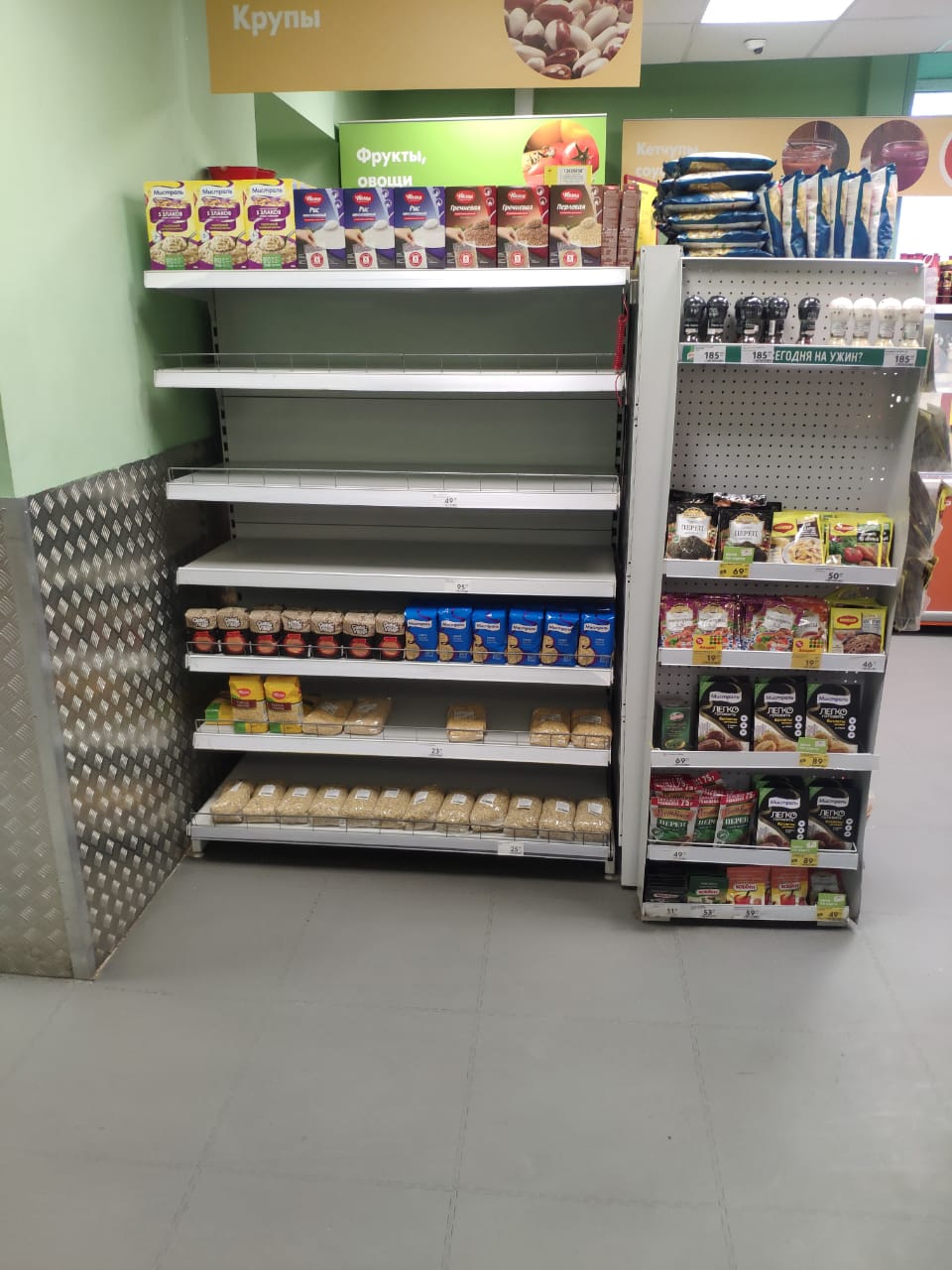 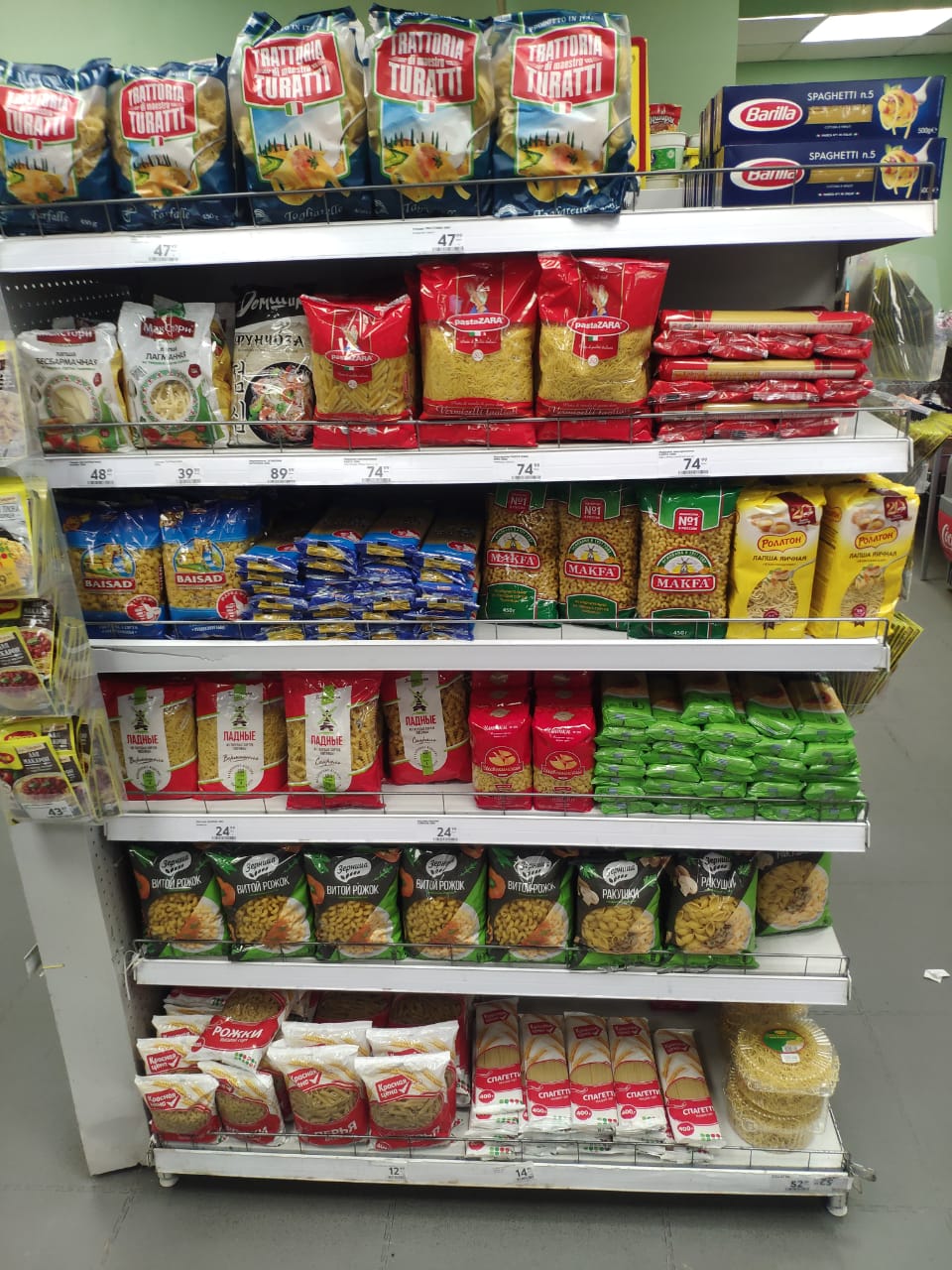 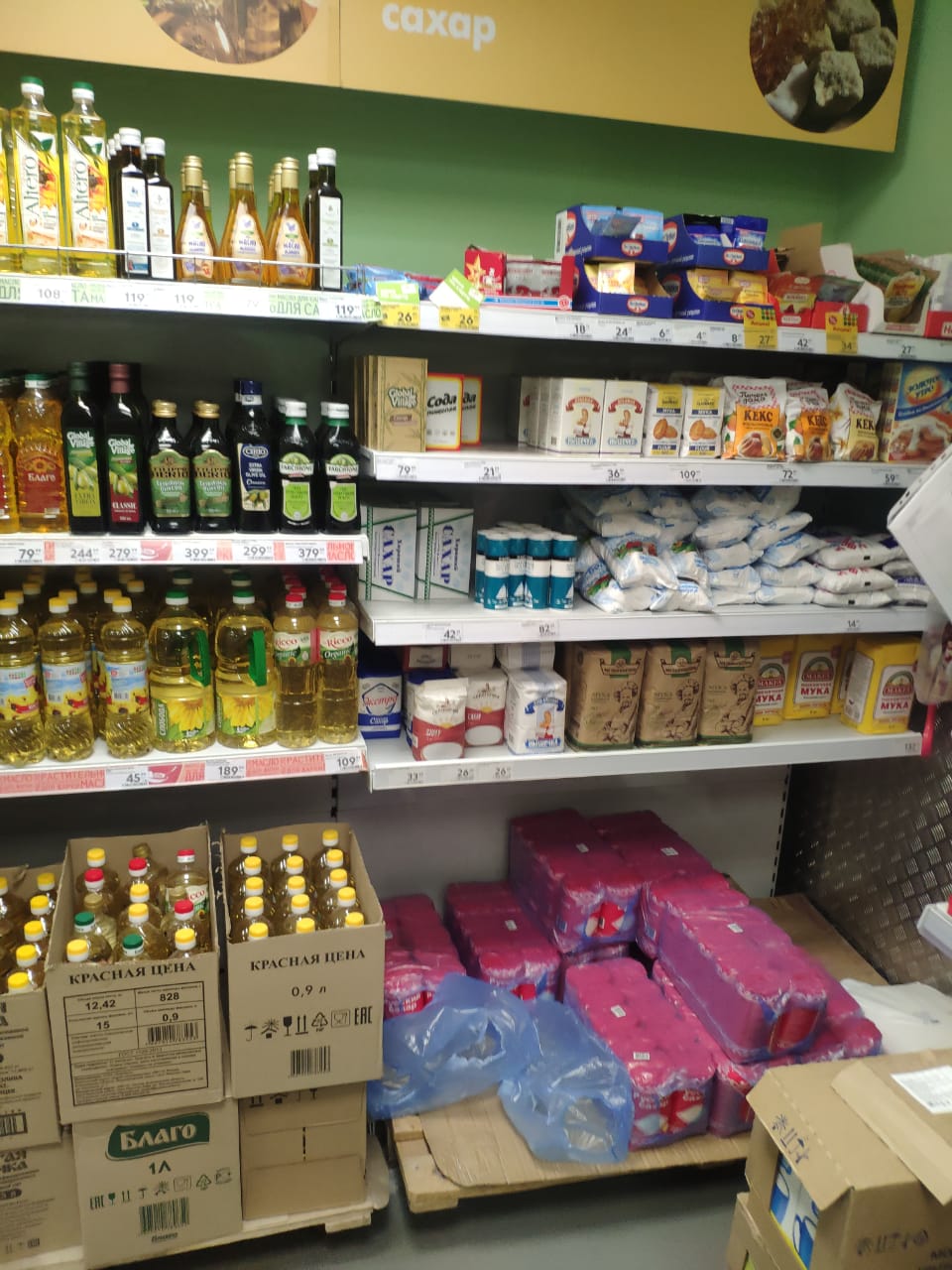 